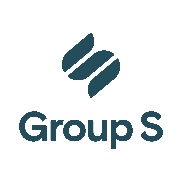 Individuele overeenkomst inzake de toekenning van een aanvullende vergoeding op de uitkeringen voor tijdelijke werkloosheid in het kader van het coronavirusTussen: 
optredend als gevolmachtigde van de werkgever : 
straat:  nr.  
post nr.:  plaats: 
hierna “de werkgever” genoemd,En:  
straat:  nr.  
post nr.:  plaats : 
hierna “de werknemer” genoemd,WORDT OVEREENGEKOMEN WAT VOLGT:PrincipeDe werkgever verbindt zich ertoe de werknemer een aanvullende vergoeding op de uitkeringen voor tijdelijke werkloosheid (overmacht) in het kader van het coronavirus te betalen.BedragDe werkgever verbindt zich ertoe het volgende bedrag te betalen:een bedrag van  EUR/dag tijdelijke werkloosheideen bedrag om tot % van het belastbaar loon te compenserenOvereenkomstig de wettelijke bepalingen die de toekenning van aanvullende uitkeringen op de socialezekerheidsuitkeringen regelen, wordt het voormelde brutobedrag - mits de wettelijke voorwaarden vervuld zijn - niet onderworpen aan socialezekerheidsbijdragen maar wel aan bedrijfsvoorheffing.Duur De toekenning van deze aanvullende vergoeding is voorzien voor:de periode waarin de werknemer in tijdelijke werkloosheid is ingevolge het coronavirus dagen tijdelijke werkloosheidBetalingsdatumDe in deze overeenkomst overeengekomen aanvullende vergoeding zal op het volgende tijdstip worden betaald:De in deze overeenkomst overeengekomen aanvullende vergoeding zal worden betaald na ontvangst van bewijs van betaling van de ontvangen werkloosheidsuitkeringen door de werknemer aan de werkgever.De partijen erkennen dat deze overeenkomst onherroepelijk en definitief is. Ze verklaren zich niet te beroepen op enige fout inzake vorm of inhoud ontstaan uit deze overeenkomst.Daarenboven wordt het volgende overeengekomen:Opgemaakt in twee exemplaren te , op  waarvan elke partij erkent een exemplaar te hebben ontvangenHandtekening van de werknemer, (voorafgegaan door de eigenhandig geschreven vermelding “Gelezen en goedgekeurd”)Handtekening van de werkgever, (voorafgegaan door de eigenhandig geschreven vermelding “Gelezen en goedgekeurd”)